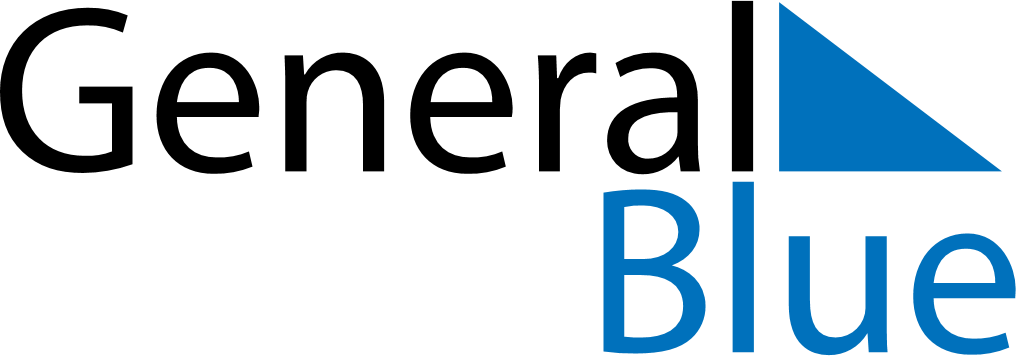 November 2027November 2027November 2027November 2027GuamGuamGuamSundayMondayTuesdayWednesdayThursdayFridayFridaySaturday1234556All Souls’ Day7891011121213Veterans Day14151617181919202122232425262627Thanksgiving DayDay after Thanksgiving DayDay after Thanksgiving Day282930